SKRIPSIHUBUNGAN DUKUNGAN SOSIAL DENGAN KUALITAS HIDUP PADA PENDERITA TUBERKULOSIS PARUDI PUSKESMAS WLINGI KABUPATEN BLITAR Diajukan guna memperoleh gelar Sarjana Keperawatan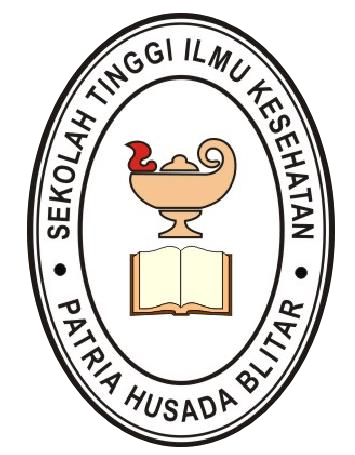 Disusun Oleh:Herlina WahyuniNIM. 1612059Program Studi Pendidikan NersSEKOLAH TINGGI ILMU KESEHATAN PATRIA HUSADA BLITAR2018Yang bertanda tangan di bawah ini:Nama              : HERLINA WAHYUNI NIM                : 1612059Program Studi : Pendidikan NersMenyatakan dengan sebenarnya bahwa skripsi ini merupakan hasil karya sendiri dan bukan menjiplak atau plagiat dari karya ilmiah orang lain.Apabila pernyataan diatas tidak benar, saya sanggup mempertanggungjawabkan sesuai peraturan yang berlakudan dicabut gelar atau sebutan yang saya peroleh selama menjalankan pendidikan di STIKes Patria Husada Blitar.Blitar,  05 Februari 2018Yang menyatakan,HERLINA WAHYUNI NIM : 1612059iiJudul                             :   HUBUNGAN    DUKUNGAN    SOSIAL    DENGAN KUALITAS HIDUP PADA PENDERITA TUBERKULOSIS PARU DI PUSKESMAS WLINGI KABUPATEN BLITARDitulis Oleh                  :   HERLINA WAHYUNI NIM                              :   1612059Program Studi              :   Pendidikan NersPerguruan Tinggi         :   SEKOLAH  TINGGI  ILMU  KESEHATAN  PATRIA HUSADA BLITARDapat diuji dalam Sidang Ujian yang dilaksanakan pada tanggal14 Februari 2018Blitar,  05 Februari 2018Pembimbing IBisepta Prayogi, M.Kep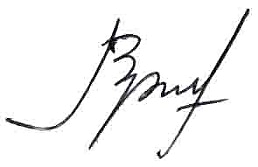 NIK. 180906050Pembimbing II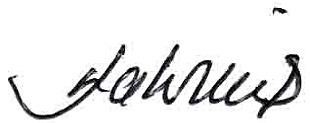 Nawang W, M.Kep., NsNIK. 180906046MENGETAHUIKetua Program Studi Pendidikan NersSTIKes Patria Husada Blitar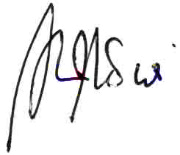 Yeni Kartika Sari, M.Kep., NsNIK. 180906024iiiJudul                             :   HUBUNGAN    DUKUNGAN    SOSIAL    DENGAN KUALITAS HIDUP PADA PENDERITA TUBERKULOSIS PARU DI PUSKESMAS WLINGI KABUPATEN BLITARDitulis Oleh                  :   Herlina WahyuniNIM                              :   1612059Program Studi              :   Pendidikan NersPerguruan Tinggi         :   SEKOLAH  TINGGI  ILMU  KESEHATAN  PATRIA HUSADA BLITARTelah diuji dalam Sidang Ujian yang dilaksanakan pada tanggal14 Februari 2018Ketua Penguji               Yeni Kartika Sari, M.Kep., Ns       ....                     ........ Anggota Penguji          1. Bisepta Prayogi, M.Kep             .                           ......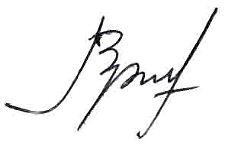 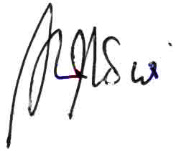 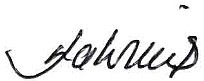 2. Nawang W, M.Kep., Ns             ..                        .......3. Eko Wahyudi, S.KM., M.Kes    .......  ...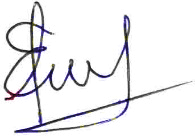 ivSegala puji dan syukur hanya bagi ALLAH SWT, atas segala rahmat dan karunia-Nya, penulis menyelesaikan skripsi/karya ilmiah dengan judul “HUBUNGAN DUKUNGAN SOSIAL DENGAN KUALITAS HIDUP PADA PENDERITA TUBERKULOSIS PARU DI PUSKESMAS WLINGI KABUPATEN BLITAR”Mulai perencanaan sampai dengan penyelesaian skripsi ini, penulis telah banyak mendapatkan bantuan dari berbagai pihak, oleh karena itu dalam kesempatan ini penulis ingin mengucapkan terima kasih kepada pihak-pihak sebagai berikut :1.	Basar Purwoto S. Sos, M.Si, Ketua Sekolah Tinggi Ilmu Kesehatan (STIKes) Patria Husada Blitar2.	Bisepta  Prayogi,  M.  Kep.  Ns  dan  Nawang  W,  M.Kep.,  Ns,  yang  telah memberikan bimbingan sehingga dapat menyelesaikan Penelitian ini.3.	Bapak ibu dosen yang telah mengasuh serta memberi bekal ilmu, selama kuliah pada Sekolah Tinggi Ilmu Kesehatan (STIKes) Patria Husada Blitar4.	Rekan-rekan yang tidak bisa disebutkan satu per satu yang telah membantu memberikan suport dan dukungan maupun saran untuk dalam rangka penyelesaian skripsi / karya ilmiah ini.5.	Orang tua yang selalu memberikan dukungan, dorongan maupun doa restu, baik moral maupun material selama penyelesaian skripsi / karya ilmiah ini.6.	Para  responden  penelitian  yang  telah  berperan  aktif  dalam  penyelesaian skripsi / karya ilmiah ini.Semoga Allah SWT senantiasa memberikan Rahmat dan karunia-Nya kepada semua pihak yang telah memberikan segala bantuan dalam penyusunan skripsi / karya ilmiah ini.Penulis menyadari  bahwa  dalam  skripsi / karya  ilmiah  ini  masih  banyak kekurangan dalam penulisannya. Oleh karena itu, penulis membuka diri untuk kritik dan saran yang bersifat positif dan membangun.Akhirnya, semoga skripsi / karya ilmiah ini dapat bermanfaat bagi penulis sendiri maupun orang lain yang membutuhkan.Blitar,  05 Februari 2018PenulisvTuberkulosis Paru berdampak pada aspek fisik, psikologis, sosial maupun spiritual yang dapat menurunkan kualitas hidup penderita. Salah satu faktor yang dapat  meningkatkan  kualitas  hidup  adalah  dukungan  sosial.  Dukungan  Sosial dapat menurunkan beban psikologis sehingga dapat meningkatkan ketahanan tubuh. Tujuan dari penelitian ini untuk mengetahui hubungan dukungan sosial dengan kualitas hidup pada penderita Tuberkulosis Paru di Puskesmas Wlingi. Desain   yang  digunakan  adalah  analitik  korelasi   dengan  pendekatan  cross sectional. Pengambilan Sampel dilakukan dengan total sampling dengan sampel sebanyak 15 orang. Instrumen penelitian ini menggunakan kuesioner. Uji statistik menggunakan “Spearman Rank Corelation” dengan derajat kepercayaan 95% (α =0,05) bermakna bila p < 0,05. Dari hasil penelitian didapatkan dukungan sosial tergolong cukup (40% atau 6 responden) dan kualitas hidup tergolong kurang (40% atau 6 responden). Hasil pengolahan data menggunakan uji statistik Spearman  Rank  memiliki  nilai  korelasi  positif  sebesar  0,601  yang  artinya kekuatan korelasi kuat. Hasil dari penelitian ini adalah terdapat hubungan yang bermakna antara dukungan sosial dengan kualitas hidup penderita Tuberkulosis Paru. Berdasarkan hasil penelitian ini, disarankan keluarga, teman, dan petugas kesehatan untuk memberikan dukungan pada penderita Tuberkulosis Paru.Kata Kunci: Dukungan Sosial, Kualitas Hidup, Penderita Tuberkulosis ParuviPulmonary Tuberculosis has a impact on physical, psychological, social and spiritual that can reduce the quality of life of patients. One of the factors that can improve the quality of life is social support. Social support can reduce the psychological  burden  so  as  to  increase  body resilience.  This  study  aimed  to determine the relationship of social support with quality of life in patients with Pulmonary Tuberculosis at Puskesmas Wlingi. This study used an analytic correlation   cross-sectional   approach.   Sampling   was   conducted   using   total sampling with a sample of 15 people. Research instrument used was a questionnaire. Statistical test using "Spearman Rank Corelation" with a significance level of 95% (α = 0,05) and significant when p <0,05.  From the results of the study found that social support is good enough (40% or 6 respondents) and quality of life classified as poor (40% or 6 respondents). From the results of statistical data processing using the Spearman Rank test had positive correlation value of 0,601, which means the strength of the correlation was strong. The result of this study is that there is a significant relationship between social support and quality of life of patients with Pulmonary Tuberculosis. Based on the results of this study, recommended family, friends, and health workers to provide support to patients with Pulmonary Tuberculosis.Keywords: Social Support, Quality of Life, Pulmonary Tuberculosis PatientsviiHalamanHalaman Judul.............................................................................................     i Halaman Pernyataan....................................................................................     ii Lembar Persetujuan.....................................................................................     iii Lembar Pengesahan ....................................................................................     iv Ucapan Terima Kasih..................................................................................     v Abstrak ........................................................................................................     vi Abstract .......................................................................................................     vii Daftar Isi .....................................................................................................     viii Daftar Gambar.............................................................................................     x Daftar Tabel ................................................................................................     xi Daftar Lampiran ..........................................................................................     xiiiBAB 1  PENDAHULUANBAB 2  TINJAUAN PUSTAKA2.1  Konsep Tuberkulosis .............................................................     72.1.1   Definisi Tuberkulosis .................................................     72.1.2   Klasifikasi Tuberkulosis ............................................     72.1.3   Penyebab Tuberkulosis ..............................................     102.1.4   Cara Penularan ...........................................................     112.1.5   Patofisiologi ...............................................................     122.1.6   Diagnosis Tuberkulosis ..............................................     132.1.7   Manifestasi Klinis ......................................................     172.1.8   Pengobatan Tuberkulosis ...........................................     182.1.9   Komplikasi .................................................................     202.1.10   Dampak Tuberkulosis ................................................     212.2  Konsep Kualitas Hidup ..........................................................     222.2.1  Definisi Kualitas Hidup .............................................     222.2.2  Dimensi Kualitas Hidup.............................................     222.2.3  Faktor yang Mempengaruhi Kualitas Hidup .............     232.2.4  Pengukuran Kualitas Hidup .......................................     252.3  Konsep Dukungan Sosial .......................................................     252.3.1  Definisi Dukungan Sosial ..........................................     25viii2.4  Kerangka Konsep...................................................................     312.5  Hipotesis ................................................................................     32BAB 3  METODE PENELITIANixDAFTAR GAMBARHalamanGambar 2.1    Alur diagnosis dan tindak lanjut TB Paru pada pasienDewasa ................................................................................     15Gambar 2.2    Kerangka Konsep “Hubungan Dukungan Sosial DenganKualitas Hidup Pada Penderita Tuberkulosis ParuDi Puskesmas Wlingi Kabupaten Blitar” ............................     31Gambar 3.1    Kerangka Kerja “Hubungan Dukungan Sosial DenganKualitas Hidup Pada Penderita Tuberkulosis ParuDi Puskesmas Wlingi Kabupaten Blitar” ............................     34xDAFTAR TABELHalamanTabel 2.1   Dosis untuk panduan OAT – KDT kategori 1..........................     19Tabel 2.2   Dosis untuk panduan OAT – KDT kategori 2..........................     20Tabel 3.1   Definisi  Operasional   hubungan  dukungan  sosial  dengan kualitas   hidup    pada    penderita    Tuberkulosis   Paru    di Puskesmas Wlingi Kabupaten Blitar........................................     36Tabel 3.2   Kisi – Kisi Kuesioner Dukungan Sosial...................................     38Tabel 3.3   Kisi – Kisi Kuesioner Kualitas Hidup ......................................     40Tabel 3.4   Respon Skala Pengukuran Kualitas Hidup WHOQOL-BREF      41Tabel 3.5   Tabel Skoring Kualitas Hidup WHOQOL-BREF ....................     42Tabel 4.1   Program Layanan Puskesmas Wlingi .......................................     48Tabel 4.2   Distribusi   Frekuensi   Responden   Berdasarkan   Usia   diPuskesmas Wlingi bulan Januari 2018.....................................     48Tabel 4.3   Distribusi Frekuensi Responden Berdasarkan Jenis Kelamindi Puskesmas Wlingi bulan Januari 2018.................................     49Tabel 4.4   Distribusi     Frekuensi     Responden     Berdasarkan     StatusPernikahan di Puskesmas Wlingi bulan Januari 2018..............     49Tabel 4.5   Distribusi Frekuensi Responden Berdasarkan Jenis Pekerjaandi Puskesmas Wlingi bulan Januari 2018.................................     50Tabel 4.6   Distribusi Frekuensi Responden Berdasarkan Pendidikan diPuskesmas Wlingi bulan Januari 2018.....................................     50Tabel 4.7   Distribusi   Frekuensi   Dukungan   Sosial   pada   PenderitaTuberkulosis Paru di Puskesmas Wlingi bulan Januari 2018 ..     51Tabel 4.8   Distribusi    Frekuensi    Kualitas    Hidup    pada    PenderitaTuberkulosis Paru di Puskesmas Wlingi bulan Januari 2018 ..     51Tabel 4.9   Tabulasi silang antara dukungan sosial dengan kualitas hidup pada  penderita  Tuberkulosis Paru di Puskesmas Wlingi di Puskesmas Wlingi Kabupaten Blitar bulan Januari 2018 ........     52Tabel 4.10 Distribusi    Frekuensi    Kualitas    Hidup    pada    penderitaTuberkulosis Paru di Puskesmas Wlingi bulan Januari 2018 ..     52Tabel 4.11 Tabulasi  silang  antara  kualitas  hidup  dengan  usia  pada penderita Tuberkulosis Paru di Puskesmas Wlingi KabupatenBlitar bulan Januari 2018 .........................................................     53xiTabel 4.12 Tabulasi silang antara kualitas hidup dengan jenis kelamin pada   penderita  Tuberkulosis  Paru  di  Puskesmas  Wlingi Kabupaten Blitar bulan Januari 2018 .......................................     53Tabel 4.13 Tabulasi silang antara dukungan sosial dengan kualitas hidup pada   penderita  Tuberkulosis  Paru  di  Puskesmas  Wlingi Kabupaten Blitar bulan Januari 2018 .......................................     54xiiDAFTAR LAMPIRANHalaman1.1Latar Belakang .......................................................................11.2Rumusan Masalah..................................................................51.3Tujuan Penelitian ...................................................................51.3.1    Tujuan Umum ............................................................51.3.2    Tujuan Khusus ...........................................................51.4Manfaat Penelitian .................................................................61.4.1   Manfaat Teoritis .........................................................61.4.2   Manfaat Praktik..........................................................62.3.2Aspek Dukungan Sosial .............................................262.3.3Bentuk Dukungan Sosial ...........................................262.3.4Sumber Dukungan Sosial...........................................282.3.5Pengaruh Dukungan Sosial ........................................282.3.6Faktor-faktor yang Mempengaruhi DukunganSosial ..........................................................................293.1Rancangan Penelitian.............................................................Rancangan Penelitian.............................................................333.2Kerangka Kerja ......................................................................Kerangka Kerja ......................................................................343.3Lokasi dan Waktu Penelitian .................................................Lokasi dan Waktu Penelitian .................................................353.4Populasi, Sampel, dan teknik Sampling.................................Populasi, Sampel, dan teknik Sampling.................................353.4.1  Populasi......................................................................3.4.1  Populasi......................................................................353.4.2  Sampel .......................................................................3.4.2  Sampel .......................................................................353.4.3  Teknik Sampling........................................................3.4.3  Teknik Sampling........................................................353.5Variabel Penelitian.................................................................Variabel Penelitian.................................................................353.6Definisi Operasional ..............................................................Definisi Operasional ..............................................................363.7Instrumen Penelitian ..............................................................Instrumen Penelitian ..............................................................383.8Pengumpulan Data .................................................................Pengumpulan Data .................................................................423.9Pengolahan Data ....................................................................Pengolahan Data ....................................................................433.10Analisa Data...........................................................................Analisa Data...........................................................................443.10.1  Analisa Univariat .......................................................3.10.1  Analisa Univariat .......................................................443.10.2  Analisa Bivariat .........................................................3.10.2  Analisa Bivariat .........................................................443.11Etika Penelitian ......................................................................Etika Penelitian ......................................................................45BAB 4 HASIL DAN PEMBAHASANBAB 4 HASIL DAN PEMBAHASANBAB 4 HASIL DAN PEMBAHASANBAB 4 HASIL DAN PEMBAHASAN4.1Gambaran Umum Puskesmas Wlingi ....................................Gambaran Umum Puskesmas Wlingi ....................................474.2Hasil Penelitian ......................................................................Hasil Penelitian ......................................................................484.2.1    Data Umum................................................................4.2.1    Data Umum................................................................484.2.2    Data Khusus ...............................................................4.2.2    Data Khusus ...............................................................514.3Pembahasan ...........................................................................Pembahasan ...........................................................................544.3.14.3.24.3.34.3.14.3.24.3.3Dukungan Sosial pada Pasien Tuberkulosis Paru diPuskesmas Wlingi ...................................................... Kualitas Hidup pada Pasien Tuberkulosis Paru di Puskesmas Wlingi ..................................................... Hubungan Dukungan Sosial dengan Kualitas Hidup Penderita Tuberkulosis Paru di Puskesmas Wlingi ...5456594.4  Keterbatasan Penelitian..........................................................4.4  Keterbatasan Penelitian..........................................................4.4  Keterbatasan Penelitian..........................................................62BAB 5 SIMPULAN DAN SARAN5.1. Simpulan ................................................................................BAB 5 SIMPULAN DAN SARAN5.1. Simpulan ................................................................................BAB 5 SIMPULAN DAN SARAN5.1. Simpulan ................................................................................635.2. Saran ......................................................................................5.2. Saran ......................................................................................5.2. Saran ......................................................................................63Daftar Pustaka .............................................................................................Daftar Pustaka .............................................................................................Daftar Pustaka .............................................................................................66Lampiran .....................................................................................................Lampiran .....................................................................................................Lampiran .....................................................................................................70Lampiran 1Penjelasan Untuk Mengikuti Penelitian.................................70Lampiran 2Lembar Pernyataan kesediaan Sebagai Subyek Penelitian ....72Lampiran 3Kuesioner  Dukungan  Sosial  dan  Kualitas  Hidup  PasienTuberkulosis di Puskesmas Wlingi Blitar..............................73Lampiran 4Rekap Kuesioner ....................................................................82Lampiran 5Uji Statistik ............................................................................83